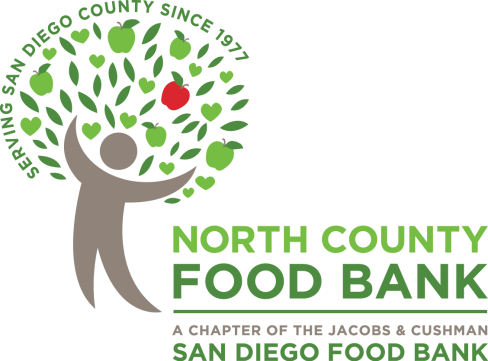 North County Food BankDrive Out Hunger Golf Classic
July 22, 2019 In-Kind / Auction Donation Form Contact Name: _______________________________________________________Business Name: ______________________________________________________Item Description: _____________________________________________________
____________________________________________________________________

____________________________________________________________________
Expiration Date: ______________________________________________________Market Value: ________________________________________________________Business Address: _________________________________________________________________________________________________________________________Address (For thanking letter, if different than above): ___________________________               _____________________________________________________________________Phone #: _____________________________________________________________Email: ______________________________________________________________________
Thank you for supporting the North County Food Bank. If you request it, a donation receipt/tax-deductibility statement for the fair market value of your donation to this event will be sent to the address you provide.Mail or fax form to:Chad Deal/San Diego Food Bank9850 Distribution Avenue, San Diego, CA 92121Fax: 858-527-1457Phone: 858-863-5199CDeal@sandiegofoodbank.org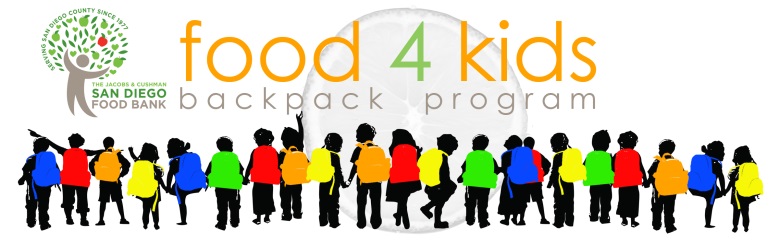 